Universitas   TyrnaviensisFacultas   Iuridicadepartment of international law and european lawInternational Public Law II2019/2020Index of topicsIntroductory lesson State territory and state frontiers New States and Borders (https://www.youtube.com/watch?v=If3J6YoLeMo )Boundary delimitation (https://legal.un.org/avl/ls/boundarydelimitation.html )law of the Sea, regime of Antarctica region, law of air space, outer space and international rivers The Law of the Sea on the Thirtieth Anniversary of the United Nations Law of the Sea Convention (https://legal.un.org/avl/ls/Treves_LS_video_2_1.html )Artic (https://legal.un.org/avl/ls/arctic.html )Introduction to International Space Law (https://legal.un.org/avl/ls/Gohescolar_LOS_video_1.html)Sources of International Space Law (https://legal.un.org/avl/ls/Gohescolar_LOS_video_2.html)nationality, diplomatic protection and extradition Diplomatic Protection (https://legal.un.org/avl/ls/diplomaticprotection.html )international Criminal law https://legal.un.org/avl/ls/criminallaw.html#intlcriminallaw Law of armed conflicts Videos n. 86 – 98 (https://www.youtube.com/channel/UCGasG4aiJ2_8ar-EXGHI1kQ/videos )The Prohibition of the Use of Force in International Relations (https://legal.un.org/avl/ls/Akande_PS_video_1.html)International humanitarian lawIntroduction to International Humanitarian Law (https://legal.un.org/avl/ls/Sassoli_LAC_video1.html )The Field of Application of International Humanitarian Law: International and Non-International Armed Conflicts (https://legal.un.org/avl/ls/Sassoli_LAC_video2.html )diplomatic and consular law Diplomatic and Consular relations (https://legal.un.org/avl/ls/dcrelations.html)law of international bodies and international organisations Videos n. 17, 18 (https://www.youtube.com/channel/UCGasG4aiJ2_8ar-EXGHI1kQ/videos )The Law of International Institutions (https://legal.un.org/avl/ls/Cancado-Trindade_IO_video_1.html)The Legal Personality of International Organizations (https://legal.un.org/avl/ls/verdirame_IO_video_1.html)International protection of human rights A Brief History of International Human Rights Law (https://legal.un.org/avl/ls/Buergenthal_HR_video_1.html)The United Nations Human Rights Treaty Body System (https://legal.un.org/avl/ls/Connors_HR_video_1.html)European protection of human rights The Influence of the European Court of Human Rights on Human Rights Regimes in Central and Eastern Europe (https://legal.un.org/avl/ls/Motoc_HR_video_1.html)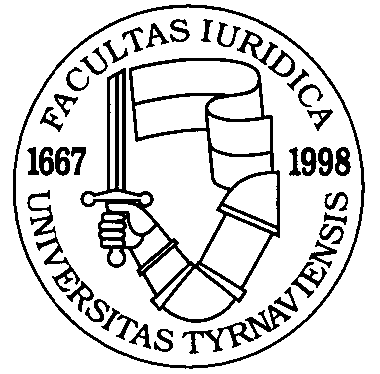 